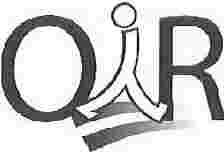 Oficina de  información  y respuesta.MINISTERIO     DE     MEOIO    A•,HHENTE V     RECUA505     N"Tlll:,l�ESGOBIERNO     DEEL SALVADORUNAMONOS  PARA CRECERVersión pública de acuerdo a lo dispuesto en el Art. 30 de la LAIP, se elimina el nombre por ser dato personal Art. 6 literal “a”; información confidencial Art. 6 literal “f”; y Art 19, todos de la LAIP, el dato se ubicaba en la página 1 de la presente resoluciónRESOLUCION MARN-OIR N° 165 -2017San  Salvador,  a las once horas del día viernes dos de junio de dos mil diecisiete,  EL MINISTERIO  DE MEDIO AMBIENTE  Y RECURSOS NATURALES,  luego de haber recibido y admitido  la solicitud de información No.MARN-2017-0231 presentada  ante la Oficina de Información y Respuesta de esta dependencia  por  parte  de:XXXXXXXXXXXXXXXXXXXXXXXXXXXX,  quien  se identifica con  su respectivo  documento   único  de  identidad  DUI  y  solicita  la  siguiente  información;  Buenos   tardes, necesito tener una copia del ultimo permiso otorgado a Rayones  de El Salvador, S.A.  De C. V.Considerando  que  la  solicitud  cumple  con todos  los  requisitos  establecidos  en el art.66  de La  ley  de Acceso a la  Información  Publica y los  arts. 50,  54  de su Reglamento,  y  que la  información  solicitada  no se encuentra entre las excepciones enumeradas  en los mis.  19  y 24 de la Ley, y 19 del  Reglamento. Por lo que  esta  oficina  procedió  a admitir  la  solicitud  y solicitar  la  informaci6n  a  la  Dirección  General  de Evaluación  y Cumplimiento  de esta  Cartera  de Estado,  quienes  nos enviaron  vía correo  electrónico  la información  solicitada  y esta oficina  resuelve:  PROPORCIONAR LA  INFORMACION PUBLICA SOLICITADA, y se le envía vía correo electrónico al solicitante en esta fecha, según el siguiente detalle:• 		Se comparte el vinculo  para que el solicitante puede visualizar todos los  permisos  relacionados  a esta   empresa,   con  son   solo   digitar   el  nombre,  de  la   empresa   Rayones   de  El   Salvador; http ://seaweb.marn..gob.sv/sea/Defau It. aspx,•    Además   se   comparte   la   resolución   inicial    del   permiso   ambiental   otorgado   en   el   2003RESOLUCION  MARN N°  164-2003  (3 Págs.),  que  por su antigüedad  no está disponible  en la web:  todos los demás permisos relacionados  con la  importación  de materia  prima y además si están en la web del MARN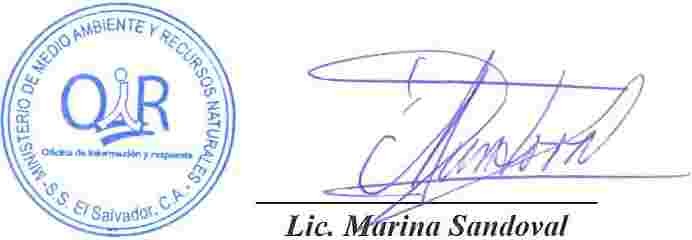 Oficial de Información, MARNOFICINA  DE INFORMACION  Y RESPUESTA MINISTERIO DE MEDIO  AMBIENTE Y RECURSOS  NATURALESKil6metro  5  V2  Carretero  a Santa  Tecla, Calle y  Colonia  Las  Mercedes,  Edificio MARN  (instalaciones  ISTA),  S.S. Teléfono  Conmutador2132-6276;  Oficinas  OIR: 2132-9522;  correo  electr6nico:  oir@marn.gob.sv,  htttp://www.marn.gob.sv